       Tête pop art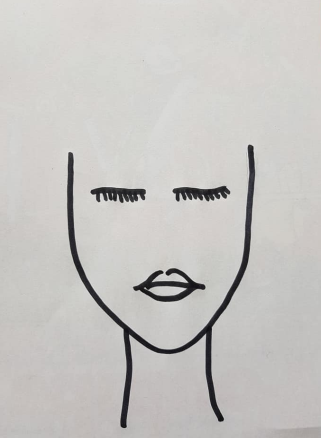 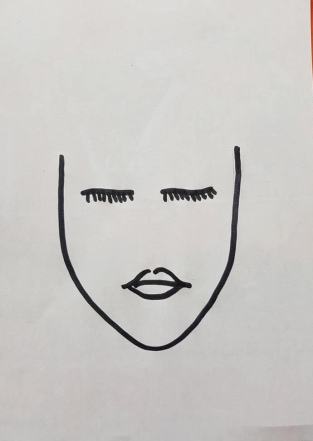 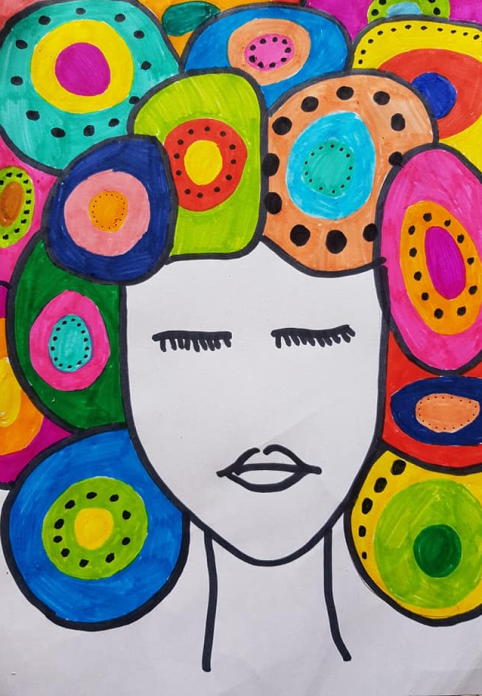 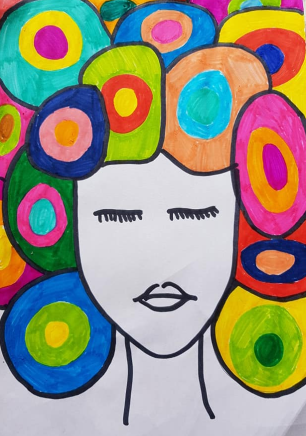 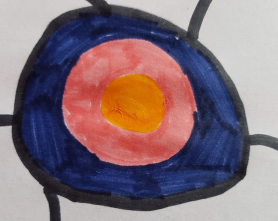 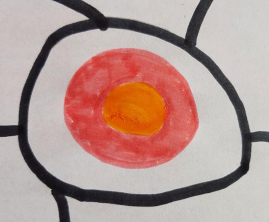 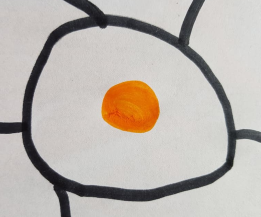 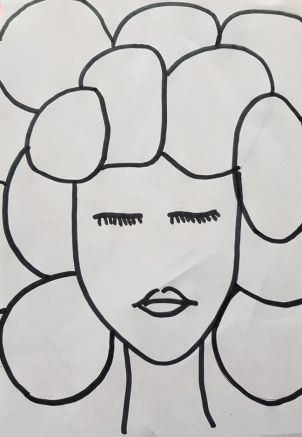 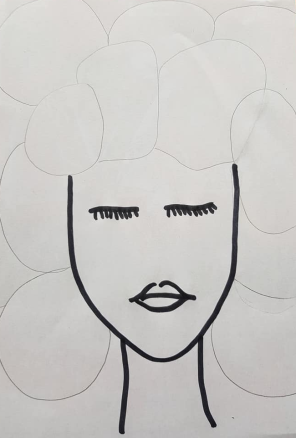 